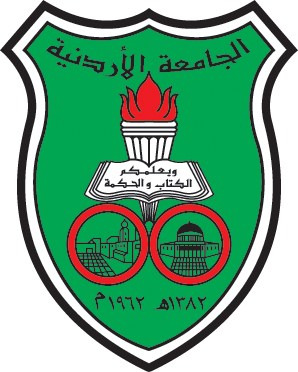 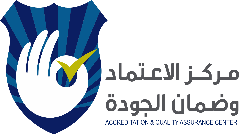 مخطط المادة الدراسية 16. منسّق المادة17. مدرسو المادة18. وصف المادة.19 أهداف تدريس المادة ونتاجات تعلمها20. محتوى المادة الدراسية والجدول الزمني لها21. النشاطات والاستراتيجيات التدريسية22. أساليب التقييم ومتطلبات المادة23. السياسات المتبعة بالمادة24. مصادر التعلّم والتعليم 25. المراجع.26 معلومات إضافيةمدرس أو منسق المادة: ------------------- التوقيع: --------------------- - التاريخ: ------------------مقرر لجنة الخطة/ القسم: -------------------------- التوقيع --------------------------------------رئيس القسم: ------------------------- التوقيع-----------------------------------------------مقرر لجنة الخطة/ الكلية: ------------------------- التوقيع --------------------------------------العميد: ------------------------------------------- التوقيع--------------------------------منهج البحث السياحي اسم المادة.12603432رقم المادة.203الساعات المعتمدة (نظرية،عملية).303الساعات الفعلية (نظرية، عملية).3لا يوجدالمتطلّبات السابقة/المتطلبات المتزامنة.4بكالوريوس في الإدارة السياحيةاسم البرنامج.503رقم البرنامج.6الجامعة الأردنيةاسم الجامعة.7الآثار والسياحةالكلية.8الإدارة السياحةالقسم.9طلاب السنة الثالثة أو الرابعةمستوى المادة.102019/2020العام الجامعي/ الفصل الدراسي.11بكالوريوسالدرجة العلمية للبرنامج.12لا يوجدالأقسام الأخرى المشتركة في تدريس المادة.13الإنجليزيةلغة التدريس.141/9/201815/12/2019تاريخ استحداث مخطط المادة الدراسية/ تاريخ مراجعة مخطط المادة الدراسية.15د. نور العقيلي قسم الإدارة السياحية / كلية الآثار والسياحةهاتف رقم: 0653555000 (فرعي 25032)البريد الالكتروني: n.okaily@ju.edu.joالرجاء إدراج ما يلي: رقم المكتب، الساعات المكتبية، رقم الهاتف، البريد الإلكتروني.الهدف الرئيسي لهذه المساق هو تطوير مهارات الطلاب في الاستقصاء والتحليل النقدي من خلال إجراء دراسة بحثية ذات صلة مباشرة ببرنامج الادارة السياحية. ويتناول العناصر التي تشكل بحثًا علميأ ، بما في ذلك مقترح البحث ، ومراجعة الأدبيات ، والأساليب  وإجراء البحث الأولي، وعرض وتفسير النتائج. تهدف هذه المادة أيضًا إلى تسهيل فهم الطلاب لمجموعة من النظريات المتلعلقة بالبحث العلمي.أ- الأهداف:أن يفهم الطالب ماهية الأفكار البحثية وتحويلها إلى مشروع بحثي له أهداف وغايات واضحةأن يفهم الطالب  كيفة كتابة مقترح البحثأن يفهم الطالب الغرض من عملية مراجعة الأدبيات وعملية القيام بهاأن يفهم الطالب المنهجيات البحثية الرئيسية التي تعتبر مهمة للبحوث السياحية.أن يفهم الطالب الطرق البحثية الرئيسية لكل من الدراسات النوعية والكميةأن يفهم الطالب  طرق اختيار العينات الدراسية المناسبة لمجموعة متنوعة من سيناريوهات البحوث.أن يفهم الطالب اعتماد نهج معين لجمع البيانات وتحليلها لكل من الدراسات النوعية والكميةأن فهم القضايا الأخلاقية المتعلقة بالبحوث الأكاديمية. أن يفهم الطالب  أساليب كتابة التقرير النهائي.ب- نتاجات التعلّم:أن يحدد الطالب ماهية الأفكار البحثية وتحويلها إلى مشروع بحثي له أهداف وغايات واضحةأن يحدد الطالب  كيفة كتابة مقترح البحثأن يشرح الطالب الغرض من عملية مراجعة الأدبيات وعملية القيام بهاأن يحلل الطالب المنهجيات البحثية الرئيسية التي تعتبر مهمة للبحوث السياحية.أن يناقش الطالب الطرق البحثية الرئيسية لكل من الدراسات النوعية والكميةأن يعدد الطالب  طرق اختيار العينات الدراسية المناسبة لمجموعة متنوعة من سيناريوهات البحوث.أن يقيم الطالب اعتماد نهج معين لجمع البيانات وتحليلها لكل من الدراسات النوعية والكميةأن يحلل القضايا الأخلاقية المتعلقة بالبحوث الأكاديمية. أن يكتب الطالب  التقرير النهائي.أساليب التقييمنتاجات التعلّم المتحققةالأسبوعالمحتوى-----1الأسبوع الأول  مقدمة لمنهجية البحث: التعريف والوظيفة والمصادرالتدريبات الجماعية والنقاش2&3الأسبوع الثاني  مقدمة لمنهجية البحث: كتابة الاستراتيجيات والمراجعالتدريبات الجماعية والنقاش4&5الأسبوع الثالث  منهجية البحث: الفلسفة والمناهجالتدريبات الجماعية والنقاش7&6الأسبوع الرابع منهجية البحث: طرق جمع البيانات التدريبات الجماعية والنقاش8الأسبوع الخامس منهجية البحث: مصداقية البحث واخلقيات الباحثالتدريبات الجماعية والنقاش9الأسبوع السادس  استراتيجيات لكتابة تقرير بحثي إمتحان فصلي9الأسبوع السابع بحث مستقلكتابة تقرير 9الأسبوع الثامن  بحث مستقلكتابة تقرير 9الأسبوع التاسع  بحث مستقلكتابة تقرير 9الأسبوع العاشر بحث مستقلكتابة تقرير 9الأسبوع الحادي عشر  بحث مستقلكتابة تقرير 9الأسبوع الثاني عشر  مراجعة وتقديم الاوراق البحثيةكتابة تقرير 9الأسبوع الثالث عشر   مراجعة وتقديم الاوراق البحثيةالامتحان النهائي9الأسبوع الرابع عشر  مراجعة وتقديم الاوراق البحثيةيتم تطوير نتاجات التعلم المستهدفة من خلال النشاطات والاستراتيجيات التدريسية التالية:المحاضرةالحوار والمناقشةالتدريبات الجماعيةالعصف الذهنيإعداد المشاريعيتم إثبات تحقق نتاجات التعلم المستهدفة من خلال أساليب التقييم والمتطلبات التالية:أ- سياسة الحضور والغيابيجب على الطالب حضور جميع المحاضرات لهذا المساق.الطالب الذي يتجاوز نسبة الغياب المسموحة في الجامعة، بما يعادل 7غيابات، سيتم التنسيب بحرمانه من المساق، ويمنع من التقدم إلى الإمتحان النهائي للمادة، وتكون علامته في هذا المساق هي الصفر الجامعي (ه).في الحالة المذكورة أعلاه، إذا تقدم الطالب بعذر مرضي رسمي مختوم من عيادة الطلبة يبرر غياباته على نحو يجده عميد الكلية الآثار والسياحة مقنعاً، حينها فقط يعد الطالب منسحبا من المادة وتظهر كلمة منسحب إلى جوار إسمه في تقرير العلامات.لا يسمح للطلبة بالتأخر عن موعد بدء المحاضرة، وإذا حصل ذلك لا يسمح له بحضور تلك المحاضرة ويسجل غائبا في ذلك اليوم.ب- الغياب عن الامتحانات وتسليم الواجبات في الوقت المحددأن التغيب عن الامتحانات أو الفشل في تقديم المشروع البحثي في تاريخة المتفق علية بدون عذر موثق يقبله مدرس المادة و/أو عميد الكلية يؤدي إلى نزول علامة ذلك الامتحان صفرا. أما إذا قبل عذر الطالب فيعمل له امتحان مكمل يحدد تاريخه مسبقاً.ج- إجراءات السلامة والصحةد- الغش والخروج عن النظام الصفيإن المشاركة في ارتكاب الغش أو الخروج عن النظام الصفي ستؤدي إلى تنفيذ العقوبات المنصوص عليها في تعليمات الجامعة الأردنية.ه- إعطاء الدرجاتعلامة (د) هي الحد الأدنى للنجاح في هذا المساق. و- الخدمات المتوفرة بالجامعة والتي تسهم في دراسة المادةالتقنيات السمعية والبصرية ووسائل العرضقواعد البيانات والمجلات العلمية الإلكترونية والإنترنتمصادر وكتب مكتبة الجامعة الأردنيةكتاب المساقالمعينات السمعية والبصريةمواقع التعلم الألكتروني لكل عضو هيئة تدريس مواقع الألكترونية ذات الصلة بالسياحة محلياً وعالمياًزيارات ميدانية لمقومات الجذب السياحي في الإردن حيثما أمكنSaunders, M., Lewis, P. and Thronhill, A. (2009).Research Methods for Business Students (5th Eds), England: Pearson Education Limited. A. J. Veal & S. Darcy (2014) Research Methods for Sport Studies and Sport Management: A practical guide. London: Routledge.لا يوجد